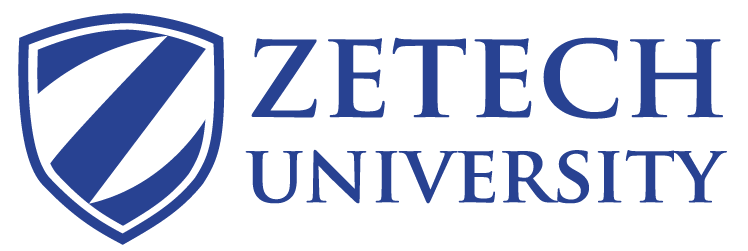 ZU/WI/7/EXM/6ZETECH UNIVERSITYACADEMIC YEAR 2015/2016EXAMINATION FOR THE BACHELOR OF BUSINESS MANAGEMENT AND ADMINISTRATIONFINA 321: INVESTMENT ANALYSIS AND PORTFOLIO MANAGEMENTDATE:	APRIL 2016 								TIME:	2 HOURSInstructions: Answer Question 1 and Any Other Two Questions.QUESTION ONE (30MARKSa. Explain the semi-strong form efficiency.					(4 marks)b. How is the expected return from the portfolio measured?		(4marks) c   What is an efficient portfolio						 (2mks)	             d     Explain the meaning of capital market line	   ii    Write short notes on the following  as used in portfolio and investment management.Efficient frontier							(3mks)The capital market line							(3mks)Risk free								(3mks)Portfolio 					                                     (3mks)    Iii Security returns depend on only three risk factors – inflation, industrial production and the aggregate degree of risk aversion. The risk free rule is 8%. The required rate of return on portfolio with unit sensitivity to inflation and zero-sensitivity to other factors is 13%. The required rate of return in a portfolio with unit sensitivity to industrial production and factors is 10%  and the required return on a portfolio; 1.2 with the industrial production and -0.7 with risk bearing portfolio: (risk aversion)Assume also that required rate of return in the market is 15% and stock i has CAPM beta factor of 1.1RequiredCompute security is required rate of return usingCAPM										(4mks)APT										(4mks)QUESTION TWOExp ABC Company Ltd. Is considering investing either at home or overseas. The company evaluated the likely returns and attached probabilities based on economic factor as follows;Probabilities (p)	Home returns %	Overseas returns (%)0.3			25			350.4			15			150.3			20			20	The company is willing to divide the available funds between the two areas and is 	looking to achieve an overall return of 20% assuming zero correlation between the 	returns from each area. 	Required:What is expected return from home and overseas				(4mks)Calculate the variances hence the standard deviations of returns from home and overseas.									(8mks)What proportion of the funds should be invested in each area to give an expected return of 20%									(8mks)lain the limitation of portfolio theory						(6mks))Explain the factors which determines the risk of a portfolio			(8mks)QUESTION THREEUsing a diagram and examples explain the unsystematic and systematic risk		(8mks)The investment portfolio of. Matata  consist of shares in five companiesCompany 		Amt invested	                      Stock Beta factorA			160					0.5	B			120					2C			80					4D			80					1E 			60					2The risk free rate is 8%.The market have the following distribution for the next period                  Market return %                                                         probability                    10                                                                                 0.1                    12                                                                                0.2                    13                                                                                 0.4                     16                                                                                0.2                     17                                                                                 0.1RequiredCompute the expected return from  market					(2mks)Calculate the beta coefficient  for the portfolio 		                           (4mks)Determine the equation for the security market		                           (6mks)QUESTION FOURExplain five features of convertible security						(10mksExplain any four financial derivatives used in hedging or risk transfer			(10mks	